Politieverordening op toeristische rondritten en excursies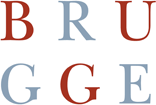 hervastgesteld door de gemeenteraad op …aangepaste tekst bekendgemaakt op de website www.brugge.be op …INHOUDDefinitiesDe exploitatievergunning voor rondritten en excursies in de stadDe toelating voor koetsiers, bestuurders en begeleiders tot het maken van rondritten en excursiesDe huurkoetsen, huurtrams, huurauto’s, huursegways en huurrijwielenHet maken van rondritten of excursiesTarievenBijzondere bepalingenToezicht en sanctiesSlotbepalingArtikel 1Voor de toepassing van deze politieverordening wordt verstaan onder:Rondrit: een rit met een voertuig of rijwiel door de stad langs een vast parcours met als doel één of meerdere passagiers de bezienswaardigheden van de stad te laten zien.Excursie: een rit met een voertuig of voortbewegingstoestel door de stad langs een willekeurig par- cours met als doel één of meerdere passagiers te vervoeren of te begeleiden en waarbij om het even waar halt wordt gehouden (o.a. om de passagiers te laten in- en uitstappen).Huurkoets: een rijtuig dat door hoogstens twee paarden wordt getrokken en dat plaats biedt aan maximaal zeven personen, waarvan één op de bok, de koetsier niet inbegrepen. De huurkoets heeft zijn standplaats op de openbare weg en staat ter beschikking van het publiek om er een rondrit mee te maken.Huurtram: een rijtuig dat door hoogstens twee paarden wordt getrokken, plaats biedt aan maxi- maal twintig personen, de koetsier niet inbegrepen. De huurtram heeft zijn standplaats op privé- terrein en staat ter beschikking van het publiek om er een excursie mee te maken.Huurauto: een motorvoertuig dat plaats biedt aan maximaal twintig personen, de bestuurder niet inbegrepen, dat niet onder het decreet van 20 april 2001 valt betreffende de organisatie van het personenvervoer over de weg. De huurauto heeft zijn standplaats op de openbare weg en staat ter beschikking van het publiek om er een rondrit mee te maken.Huursegway: een elektrisch aangedreven, zelfbalancerend eenpersoons vervoermiddel dat voortbeweegt door verplaatsing van het lichaamsgewicht van de bestuurder (door naar voren te leunen laat de bestuurder de huursegway voorwaarts bewegen; door achterwaarts te leunen laat de bestuurder hem naar achteren rijden; de huursegway stopt als de bestuurder rechtop staat). Een elektrische step betreft géén huursegway. De huursegway heeft zijn standplaats op privéterrein en staat ter beschikking van het publiek om er een begeleide excursie op de rijweg mee te maken, nadat er voordien een oefensessie van 10 à 15 minuten heeft plaatsgehad op openbaar terrein en/of op privéterrein.Huurrijwiel: een drie- of meerwielig rijwiel al dan niet met elektrische hulpmotor met een vermogen van max. 0,3 KW waarin behalve de bestuurder ook nog max. twee volwassen passagiers kunnen plaatsnemen. Het huurrijwiel heeft zijn standplaats op de openbare weg en staat ter beschikking van het publiek om er een rondrit mee te maken. Het huurrijwiel valt niet onder het Besluit van de Vlaamse Regering van 8 november 2019 betreffende de exploitatievoorwaarden voor het individueel bezoldigd personenvervoer. Het ontwerp van een huurrijwiel moet voorafgaandelijk door de Burgemeester worden goedgekeurd.Artikel 2§ 1. Niemand mag zonder vergunning, met om het even welk vervoermiddel/voortbewegingstoestel toeristische rondritten of excursies in de stad exploiteren. Deze vergunning is noodzakelijk ten behoeve van de openbare orde, rust en veiligheid in de stad en moet voorafgaand en schriftelijk door de Burgemeester afgeleverd worden. Zulke vergunning is vereist voor elke huurkoets, huurtram, huurauto, huursegway en huurrijwiel die voor het inrichten van rondritten of excursies worden ingezet.§ 2. Een exploitatievergunning wordt slechts afgeleverd indien uit onderzoek is gebleken dat de aan- vrager:voldoende zedelijke waarborgen biedt,beroepsbekwaam is,solvabel is,een verzekering heeft afgesloten waardoor de burgerlijke aansprakelijkheid van de vergunninghouder en de koetsiers, bestuurders en begeleiders waarop hij een beroep doet, gedekt is voor de gehele periode waarvoor de vergunning wordt aangevraagd/verleend.Indien de aanvrager een rechtspersoon is, dient (of dienen) de natuurlijke persoon (of personen) die het dagelijks beheer van de exploitatie uitoefent (of uitoefenen) eveneens aan bovenstaande voorwaarden te voldoen.§ 3. Het model van de exploitatievergunning wordt door de Burgemeester bepaald. De exploitatie- vergunning vermeldt minstens:de identiteitsgegevens van de vergunninghouderhet aantal huurkoetsen, huurtrams, huurauto’s, huursegways of huurrijwielen bestemd voor de exploitatievoor elk voertuig, rijwiel of voortbewegingstoestel de categorie (huurkoets, huurtram, huurauto, huursegway of huurrijwiel) en de categorie van de ritten (rondrit of excursie) waarvoor de ver- gunning wordt verleendhet inschrijvingsnummer (of nummers) dat aan de vergunninghouder wordt toegekendArtikel 3Het aantal vergunningen dat in totaal kan worden verleend wordt beperkt tot 13 voor het maken van rondritten met een huurkoets, 3 voor het maken van excursies met een huurtram, 3 voor het maken van rondritten met een huurauto, 25 voor het maken van excursies met een huursegway en 6 voor het maken van rondritten met een huurrijwiel. De beperking van het aantal vergunningen is noodzakelijk omwille van openbare orde, rust en verkeersveiligheid.Het aantal vergunningen dat per vergunninghouder kan worden verleend, wordt beperkt tot 3 vergunningen voor het maken van rondritten met een huurkoets, 3 vergunningen voor het maken van excursies met een huurtram, 3 vergunningen voor het maken van rondritten met een huurauto, 3 vergunningen voor het maken van rondritten met een huurrijwiel en 25 vergunningen voor het maken van excursies met een huursegway.Artikel 4§ 1 De door de Burgemeester afgeleverde vergunning geldt voor tien kalenderjaren. § 2 De thans uitgereikte vergunningen zullen op volgende data verstrijken: huurkoetsen, huurtrams, huurauto’s en huurrijwielen: 31 december 2025, huursegways: 31 december 2022. Voor de daaropvolgende exploitatieperiode (na het verstrijken van de betreffende vergunningen) zullen de nieuwe vergunningen worden verleend op grond van een transparante marktbevragingsprocedure in het kader waarvan elke geïnteresseerde de kans wordt geboden een aanvraag in te dienen tot het bekomen van de betreffende vergunningen.§ 3 De vergunning kan ook voor een kortere periode worden verleend, indien bijzondere omstandigheden dit wettigen. In dit geval worden de uitzonderlijke omstandigheden vermeld in het marktbevragingsdocument dat door de stad Brugge zal worden gepubliceerd.Artikel 5De vergunning is persoonlijk en onoverdraagbaar.Artikel 6§ 1. Niemand mag als koetsier van een huurkoets of huurtram of als bestuurder van een huurauto of huurrijwiel of als begeleider van een huursegway rondritten of excursies maken, zonder in het bezit te zijn van een door de Burgemeester afgeleverde toelating.§ 2. Zulke koetsiers-, bestuurders- of begeleiderstoelating wordt enkel verleend aan de kandidaat dieminstens 18 jaar oud isvoldoende zedelijke waarborgen biedtlichamelijk geschikt is voor het uitvoeren of begeleiden van rondritten en/of excursies (overeenkomstig de in deze verordening bepaalde voorwaarden)wat de kandidaat-koetsier, kandidaat-begeleider van een huursegway en kandidaat-bestuurder van een huurrijwiel betreft: over minstens een theoretisch rijbewijs of een attest tot het besturen van een bromfiets klasse B beschiktwat de kandidaat-koetsier betreft: in staat is paard en koets te mennen en er alle manoeuvres mee uit te voerenwat de kandidaat-bestuurder van een huurauto betreft: over het vereiste rijbewijs beschikt om met een huurauto te rijden.§ 3. Het model van de toelating wordt door de Burgemeester bepaald. De toelating vermeldt minstens de identiteit van de titularis en de periode waarvoor zij is afgeleverd.Artikel 7De door de Burgemeester afgeleverde koetsiers- , bestuurders- of begeleiderstoelating geldt voor één kalenderjaar en kan onbeperkt voor eenzelfde periode worden verlengd, onder dezelfde voorwaarden als die waaronder een eerste toelating kan worden verleend.Artikel 8§ 1. De toelating, of de verlenging ervan, moet door de kandidaat-koetsier of –bestuurder of –bege- leider worden aangevraagd via een speciaal formulier dat hij op eenvoudig verzoek kosteloos kan verkrijgen bij Toerisme Brugge en waarvan het model door de Burgemeester wordt bepaald.Het aanvraagformulier moet vergezeld zijn van:een kopie van de identiteitskaart van de aanvragereen uittreksel uit het strafregister op naam van de aanvrager van hoogstens één maand oud een medisch attest van ten hoogste één maand oud, waarin een geneesheer bevestigt dat de aan- vrager in goede gezondheid verkeert en geschikt is voor het uitvoeren van rondritten en/of excursieseen kopie van het vereiste rijbewijs of een kopie van het attest tot het besturen van een bromfiets klasse Been verklaring op eer van de kandidaat-koetsier dat hij/zij in staat is paard en tram te mennen en er alle manoeuvres mee uit te voeren.§ 2. De Burgemeester bepaalt de wijze waarop het aanvraagformulier moet worden ingediend en de regels volgens dewelke de datum van indiening wordt bepaald.Artikel 9De toelating kan de aanvrager enkel worden geweigerd wanneer hij of zij niet voldoet aan de voor- waarden zoals ze in deze verordening werden gesteld.Artikel 10De bekomen toelating is strikt persoonlijk en kan op geen enkele manier aan iemand anders worden overgedragen.Artikel 11De beslissing waarbij de toelating al dan niet wordt toegekend of verlengd, wordt schriftelijk aan de aanvrager betekend binnen de zestig kalenderdagen nadat hij of zij de aanvraag heeft ingediend.Artikel 12§ 1. De huurkoetsen, huurtrams, huurauto’s, huursegways en huurrijwielen moeten steeds voldoen aan de geldende wetten en reglementen, in het bijzonder aan de voorschriften van de verkeerswetgeving en verkeersreglementering. Hun constructie en uitrusting mogen geen gevaar opleveren voor de veiligheid van inzittenden, gebruikers of van derden. Zij moeten ook steeds goed onderhouden en proper zijn.§ 2. De wielen van de huurkoetsen en huurtrams moeten op het loopvlak voorzien zijn van rubber beslag, maar mogen geen luchtbanden hebben.Artikel 13Op de huurkoetsen en huurtrams moet aan weerszijden van de bok en goed zichtbaar het inschrijvingsnummer worden aangebracht. Dat inschrijvingsnummer wordt toegekend in de vergunning.Bij de huurauto’s wordt dit inschrijvingsnummer aangebracht in de rechterbovenhoek (gezien in de normale rijrichting) van de voor- en achterruit.Bij de huursegways wordt het inschrijvingsnummer duidelijk leesbaar aangebracht met een sticker op het spatbord.Bij de huurrijwielen wordt het inschrijvingsnummer duidelijk leesbaar aangebracht met een sticker op de achterkant.Artikel 14De huurkoetsen en huurtrams moeten steeds voorzien zijn van een volledig dicht recipiënt voor de opvang van de uitwerpselen van de paarden.Artikel 15Elk paard dat voor het maken van rondritten of excursies wordt ingezet, moet identificeerbaar zijn conform het Koninklijk Besluit dd. 16 februari 2016 betreffende de identificatie en encodering van de paardachtigen (en latere wijzigingen). Dit houdt in: een microchip, een erkend paspoort met grafisch signalement en medicatiedocument, en registratie in de centrale databank. De uitbater dient uiterlijk op de dag dat het paard ingezet wordt volgende documenten in te dienen:officiële naamchipnummerkopie van het paspoort (met grafisch signalement, alle vaccinatie- en medicatiegegevens)kopie van het mutatiedocument.Artikel 16§ 1. Zieke of voor de dienst ongeschikte paarden mogen niet ingespannen worden. Voor elk paard dat voor het maken van rondritten of excursies wordt ingezet, moet tegen uiterlijk 1 april een attest, afgeleverd door een dierenarts, worden ingediend. Dat attest mag ten hoogste 1 maand oud zijn en moet volgende gegevens bevatten:het geïdentificeerde paard (naam en chipnummer) verkeert in goede gezondheidhet paard is vrij van parasieten of heeft recentelijk een anti-parasitaire behandeling ondergaanhet dier is afdoende gevaccineerd tegen griep en rhino-pneumonie, zoals vermeld door de dierenarts in zijn originele paspoort enhet is geschikt om te worden ingezet voor het maken van rondritten of excursies volgens de voor- waarden, bepaald in deze verordening.Voor de paarden die voor het eerst na 1 april worden ingezet, moet men het attest indienen binnen de twee maanden nadat zij voor het eerst werden ingezet.§ 2. Elke vergunninghouder of koetsier moet ten allen tijde toelaten dat de paarden die op dat ogenblik worden ingezet, door een dierenarts worden onderzocht. De dierenarts, die door de Burgemeester is aangesteld, stelt van zijn bevindingen een verslag op voor de Burgemeester.Indien de door de Burgemeester aangestelde dierenarts oordeelt dat het door hem onderzochte paard niet in goede gezondheid verkeert, niet geschikt is om te worden ingezet voor het maken van rondritten of excursies of indien hij vaststelt dat er een bedreiging is voor het fysieke welzijn van het paard, deelt hij zijn bevindingen en verslag onverwijld mee aan de Burgemeester. In dat geval wordt het verslag onmiddellijk meegedeeld aan de exploitant. Die kan, als hij dat wenst, een tegenonderzoek laten verrichten door een dierenarts van zijn keuze.Indien de vergunninghouder een tegenonderzoek wenst, deelt hij dit onmiddellijk mee aan de Burgemeester, zodat deze de nodige schikkingen kan treffen. Bij dit tegenonderzoek zal een dierenarts, door de Burgemeester aangesteld, aanwezig zijn. Deze stelt een (aanvullend) verslag op voor de Burgemeester.Artikel 17§ 1. De paarden die voor het maken van rondritten of excursies worden ingezet, mogen maximaal acht uren per dag effectief werken. Daarbij geldt dat:tijdens rondritten tien minuten halt wordt gehouden op de stopplaats aan het Begijnhoftijdens excursies na elk gereden uur een kwartier rust wordt ingelastde rust- en wachttijden niet als werktijd in aanmerking worden genomen.§ 2. De paarden moeten tijdens hun rustperiodes zoveel mogelijk worden beschermd tegen al te felle zon en moeten de gelegenheid krijgen vers en koel water te drinken.Vanaf 25 graden in de schaduw krijgen de paarden aangepast voedsel met elektrolyten die extra zout en mineralen bevat (paardenslobber), worden de paarden regelmatig afgekoeld en worden de paarden in de schaduw gezet bij de halteplaatsen.Vanaf 30 graden in de schaduw rijden de paarden niet uit of stoppen ze met rijden.§ 3. Elk paard dat voor het maken van rondritten of excursies wordt ingezet, moet - voor elke dag dat het werkt - twee dagen rust krijgen.Hiervan kan men enkel afwijken in bijzondere en tijdelijke omstandigheden en zonder dat daarbij het welzijn van het paard in gevaar wordt gebracht.Onder "bijzondere en tijdelijke omstandigheden" wordt verstaan:de opleiding van het paard tot koetspaardredenen die te maken hebben met het dresseren van het paardhet tijdelijk opvangen van een ziek of niet-inzetbaar paard.In elk geval mag een paard niet langer dan drie opeenvolgende dagen worden ingezet, tenzij wanneer de behandelende dierenarts voor het welzijn van het paard andere instructies heeft gegeven.Artikel 18Huurkoetsen moeten worden getrokken door één of twee rijpaarden met een schofthoogte van mini- mum 147 cm en een gewicht van minimum 450 kg.Huurtrams moeten worden getrokken door hetzij minstens één trekpaard met een gewicht van mini- mum 750 kg, hetzij twee rijpaarden met een schofthoogte van minimum 147 cm en een gewicht van minimum 450 kg.Artikel 19§ 1. Wanneer men met huurkoetsen of huurtrams rijdt na zonsondergang, moeten de paarden aan hun benen voorzien zijn van reflecterende banden. Daarnaast moet men uiteraard de verkeerswet- geving en verkeersreglementering terzake respecteren.§ 2. Elke begeleider en elke bestuurder van de huursegway moet tijdens de excursie steeds een fluo-hesje dragen, zowel overdag als na zonsondergang.§ 3. Wanneer de huursegways en huurrijwielen rijden na zonsondergang moeten zij voorzien zijn van verlichting vooraan en achteraan overeenkomstig de verkeersreglementering. Daarnaast moet men uiteraard de verkeerswetgeving en verkeersreglementering terzake respecteren.Artikel 20Zonder bijzondere toelating van de Burgemeester is het verboden enige publiciteit te voeren of aan te brengen op de huurkoetsen, huurtrams, huurauto’s, huursegways en huurrijwielen. De koetsier, bestuurder of begeleider mag tijdens zijn commentaar geen publiciteit maken voor handelszaken of privé-initiatieven.Artikel 21De Burgemeester bepaalt de uren waarop rondritten en excursies mogen worden gemaakt.Artikel 22§ 1. Rondritten beginnen en eindigen op de plaatsen op de openbare weg die door de Burgemeester bepaald worden en volgen het traject dat eveneens door de Burgemeester bepaald wordt.§ 2. De Burgemeester bepaalt tevens één of meerdere alternatieve plaatsen en trajecten die moeten worden gebruikt, respectievelijk gevolgd wanneer wegens gebeurlijke manifestaties of andere omstandigheden de normale standplaats niet kan worden gebruikt en/of het normale traject niet geheel kan worden gevolgd.§ 3. Enkel in geval van overmacht , ingevolge een bijzonder besluit van de Burgemeester of op bevel van de politie mag worden afgeweken van het traject dat normaal moet worden gevolgd (overeenkomstig § 1 en 2 van dit artikel).Artikel 23§ 1. De huurkoetsen moeten op de standplaats worden opgesteld in volgorde van aankomst en op de door de Burgemeester bepaalde wijze. De ritten moeten in een beurtrol worden uitgevoerd, tenzij de klant uitdrukkelijk te kennen geeft een andere huurkoets te willen. De huurauto’s en huurrijwielen moeten op de standplaatsen worden opgesteld op de door de Burgemeester bepaalde wijze.§ 2. De koetsiers en bestuurders mogen daarbij de andere weggebruikers niet onnodig hinderen.Artikel 24§ 1. Bij excursies van huursegways worden de groepen beperkt tot max. 8 huursegways, begeleiders inbegrepen.§ 2. De excursies van de huursegways volgen steeds de rijrichting voor het gemotoriseerd verkeer. Het is dus verboden om tijdens excursies van huursegways tegen de toegelaten rijrichting van het gemotoriseerd verkeer in te rijden.§ 3. De begeleider van de excursie met huursegways beschikt niet over de bevoegdheid van een gemachtigd opzichter of wegkapitein, conform de wegcode. De begeleider mag het overige verkeer niet ophouden of regelen in functie van de doortocht van de excursie.§ 4. Het is verboden voor de huursegways om zich stilstaand op de rijbaan op te houden voor het nemen van foto’s of het aanhoren van de uitleg van de begeleider/bestuurder. Dat geldt ook voor de huurkoetsen, huurtrams, huurauto’s en huurrijwielen.Artikel 25In de voetgangerszones, verkeersarme en/of verkeersluwe gedeelten van het traject, bepaald door de Burgemeester of door de geldende verkeerssignalisatie, moeten de huurkoetsen, huurauto’s, huur- segways en huurrijwielen stapvoets rijden. Dat geldt ook voor andere gedeelten van het traject waar de talrijke zwakke weggebruikers op of langs de rijbaan het risico op aanrijdingen verhogen.Artikel 26De koetsiers mogen hun huurkoets of huurtram onder geen enkel beding onbeheerd achterlaten. Zij mogen hun rijtuig enkel laten bewaken of mennen door:collega-koetsiers die over een geldige koetsierstoelating beschikkenkandidaat-koetsiers in opleiding (in dat geval moeten ze vergezeld zijn van de koetsier die de op- leiding geeft)de eigenaar van het paard (wanneer het gaat om paarden die op proef worden gereden)Artikel 27§ 1. De koetsier, bestuurder of begeleider dient te waken over de veiligheid van de vervoerde passagiers, o.a. bij het in- en uitstappen.§ 2. Hij of zij dient eveneens te waken over het gedrag van de passagiers. Hun gedrag mag de open- bare orde, rust en veiligheid niet verstoren en zij mogen geen lawaaihinder veroorzaken. Indien de passagiers niet luisteren naar de aanmaning van de koetsier, bestuurder of begeleider en indien de verstoring blijft duren, dan moet de rondrit of excursie worden beëindigd en rijdt men terug naar de vertrekplaats. In dat geval kunnen de passagiers geen aanspraak maken op terugbetaling van hun ticket.§ 3. Personen die kennelijk onder invloed zijn van drank of drugs, moeten door de koetsiers, bestuur- ders en begeleiders als klant worden geweigerd.Artikel 28De koetsiers, bestuurders en begeleiders moeten zich zowel tegenover hun klanten als tegenover anderen correct en beleefd gedragen. In het verkeer moeten zij zich ten allen tijde hoffelijk opstellen. In het bijzonder mogen zij geen lawaaihinder veroorzaken, o.m. door niet luider te spreken dan nodig is. Verder mogen de koetsiers, bestuurders en begeleiders tijdens het mennen of sturen niet roken, noch gebruik maken van audiovisuele toepassingen (GSM, smartphone, I-pod, tablet…).Artikel 29Bijzondere aandacht moet gaan naar het naleven van de vigerende wetgeving inzake lawaai- en milieuhinder. Dat wil zeggen dat:de standplaats en de plaatsen waar men op het traject halt houdt, proper worden gehoudende rijtuigen niet op de openbare weg gereinigd mogen worden, met uitzondering van het sponzen en zemen van de koetsen na een regenbui (evenwel zonder gebruik van detergenten)geen mest of andere vaste stoffen in de straatkolken mogen worden gedeponeerd, en ook niet op andere plaatsen vanwaar ze in het rioleringsstelsel terecht kunnen komende nodige maatregelen moeten worden genomen om de buurt langs het traject niet te hinderen door geluid of trillingen die de wettelijke normen overschrijdengebruik moet worden gemaakt van alle technische en andere middelen om deze doeleinden te bereiken (eventueel kan de Burgemeester nog nadere regels bepalen).Artikel 30Tijdens de rondritten en excursies wordt aan de passagiers een historisch verantwoorde uitleg gegeven over de bezienswaardigheden van de stad, tenzij de passagier(s) uitdrukkelijk te kennen geeft (geven) dit niet te wensen.Te dien einde stelt de stad een tekst in het Nederlands, Frans, Engels, Duits en Spaans ter beschikking en kan aan de koetsiers, bestuurders en begeleiders gevraagd worden regelmatig gegeven opleidingen te volgen ter verbetering van de kwaliteit van de aangeboden dienstverlening.Artikel 31De vergunninghouders, hun koetsiers, bestuurders en begeleiders mogen geen klanten ronselen op de standplaatsen of enige andere openbare plaats. Ze mogen ook geen beroep doen op andere personen om klanten te ronselen onder het publiek.Artikel 32De koetsiers, bestuurders en begeleiders moeten netjes gekleed gaan en mogen geen aanstoot geven. Daarbij dragen de koetsiers bij voorkeur een bolhoed of strohoed en een regencape, tenzij de weersomstandigheden anders wettigen (bv. muts bij extreme koude; polohemdje in de zomer, …). De Burgemeester kan nadere voorwaarden inzake kledij opleggen.Artikel 33De koetsiers, bestuurders en begeleiders moeten achtergelaten voorwerpen onmiddellijk aan de eigenaar teruggeven of uiterlijk de volgende dag op het dichtstbijzijnde politiekantoor afgeven.Artikel 34De koetsiers, bestuurders en begeleiders moeten volgende documenten steeds bij zich hebben en op eerste verzoek kunnen voorleggen:een exemplaar van deze verordeningeen afschrift van de exploitatievergunning voor de huurkoets, huurtram, huurauto, huursegway of huurrijwieleen afschrift van zijn of haar koetsiers-, bestuurders- of begeleiderstoelatingeen lijst van de ingezette paarden van de uitbater voor wie hij/zij rijdt, met naam van het paard, het chipnummer en kopie van het grafische signalement uit het originele paspoort. De originele documenten zijn steeds ter beschikking op de uitbatingszetel.Artikel 35De vergunninghouder en/of de begeleider van de huursegways moet minstens 1 maand een register bijhouden waarin wordt vermeld welke persoon met welke huursegway heeft gereden. Dit om het onderscheid te kunnen maken tussen de burgerlijke aansprakelijkheid van de vergunninghouder en de strafrechtelijke aansprakelijkheid van de segwaygebruiker bij klachten over het gedrag van huursegways op de rijweg (die herkenbaar zijn aan het opgelegde inschrijvingsnummer).Daarbij dient de vergunninghouder en / of de begeleider de Verordening (EU) 2016/679 van 27 april 2016 van het Europees Parlement en de Raad Betreffende de bescherming van natuurlijke personen in verband met de verwerking van persoonsgegevens en betreffende het vrije verkeer van die gegevens en tot intrekking van Richtlijn 95/46/EG (Algemene Verordening Gegevensbescherming (AVG) – of General Data Protection Regulation (GDPR) te respecteren.Artikel 36De koetsiers, bestuurders en begeleiders moeten de bevelen van de politie en van de bevoegde ambtenaren onmiddellijk en stipt naleven.Artikel 37De Gemeenteraad stelt het tarief vast voor de rondritten. In dit tarief zijn alle lasten en taksen inbegrepen, inclusief de historisch verantwoorde uitleg tijdens de rondrit.Artikel 38De officiële tariefkaart moet bij de huurkoetsen aan weerszijden van de bok worden aangebracht. Bij de huurauto’s in de rechterbovenhoek van de voor- en achterruit. Bij de huurrijwielen op de achterkant.Artikel 39Er mag geen enkele meerprijs of fooi gevraagd worden bovenop het vastgestelde tarief. In of op het rijtuig mag ook geen enkele tekst of aanduiding staan die rechtstreeks of onrechtstreeks uitnodigt tot het geven van een fooi.Artikel 40De vergunninghouder is verplicht om aan de klant – naast de mogelijkheid om cash te betalen – tevens minstens één digitale betaalmogelijkheid aan te bieden.Artikel 41De burgemeester kan rondritten en/of excursies geheel of gedeeltelijk verbieden of hij kan bijzondere voorwaarden bepalen, naar aanleiding van om het even welke bijzondere omstandigheid of gebeurtenis in het belang van de openbare orde, rust, veiligheid en gezondheid. De vergunninghouders, koetsiers, bestuurders en begeleiders kunnen hiervoor geen aanspraak maken op enige (schade)vergoeding van welke aard dan ook.Artikel 42De vergunninghouders moeten erop toezien dat hun koetsiers, bestuurders en begeleiders voldoen aan de voorwaarden van art.6 §1 en 2 en dat zij de bepalingen van deze verordening in alle opzichten naleven.Artikel 43 § 1. Overtredingen van de bepalingen van onderhavige politieverordening, incl. de geldende besluiten van de Burgemeester, worden opgespoord en vastgesteld door de politie en door bevoegde ambtenaren.Van dergelijke overtreding is o.m. sprake wanneer:de vergunninghouder niet langer voldoet aan de voorwaarden genoemd in onderhavige politieverordening of de besluiten van de Burgemeester;de vergunninghouder de bepalingen van de politieverordening of de besluiten van de Burgemeester niet naleeft;de vergunninghouder een beroep doet op een of meerdere bestuurders, begeleiders of koetsiers die niet (meer) voldoen aan de voorwaarden genoemd in onderhavige politieverordening (of de besluiten van de Burgemeester);de vergunninghouder niet (afdoende) optreedt tegen zijn bestuurders, begeleiders of koetsiers die de voorschriften van onderhavige politieverordening of de besluiten van de Burgemeester niet naleeft (naleven).De bevoegde ambtenaar zal een proces-verbaal overmaken aan de Burgemeester van de stad Brugge, waarin de overtredingen/tekortkomingen worden vermeld en waarin tevens een advies wordt gegeven omtrent het gevolg dat desgevallend aan de overtreding/tekortkoming dient te worden gegeven (conform onderstaande bepalingen).Aan de vergunninghouder wordt onverwijld een kopie van dit proces-verbaal bezorgd (per e-mail en) per aangetekend schrijven.§ 2. De vergunninghouder dient zich onmiddellijk in regel te stellen. In voornoemd proces-verbaal kan een termijn worden bepaald waarbinnen aan de tekortkoming(en)/overtreding(en) dient te zijn verholpen.§ 3. De vergunninghouder beschikt over een termijn van 14 kalenderdagen, ingaande de dag na ontvangst van het aangetekend schrijven bedoeld in §1 om zijn eventuele verweermiddelen te laten gelden. Dit verweer dient binnen voormelde termijn te zijn verzonden per aangetekend schrijven gericht aan de Burgemeester van de stad Brugge.§ 4. De vergunninghouder kan tevens verzoeken om te worden gehoord. Dit verzoek dient op dezelfde wijze en binnen dezelfde termijn als bepaald in §3 te worden ingediend. De stad Brugge kan de vergunninghouder ook zelf, op eigen initiatief, oproepen voor een hoorzitting.De hoorzitting wordt gehouden t.o.v. de Burgemeester of t.o.v. een of meerdere gedelegeerde schepenen. Zij vindt ten vroegste plaats de vierde dag na de verzending van het aangetekend schrijven bedoeld in §1.De oproeping voor de hoorzitting wordt aan de vergunninghouder bezorgd (per e-mail en) per aangetekend schrijven, waarin melding zal worden gemaakt van de wijze waarop hij inzage kan nemen van het dossier (plaats en tijdstip). De vergunninghouder kan zich tijdens de hoorzitting laten bijstaan door een raadsman.§ 5. Indien de vergunninghouder geen verweermiddelen laat gelden binnen de gestelde termijn (schriftelijk) of, tijdens de eventuele hoorzitting (mondeling), wordt hij geacht de vastgestelde overtreding(en)/tekortkoming(en) te erkennen.Wanneer in hoofde van de vergunninghouder een overtreding of tekortkoming wordt vastgesteld (i.e. ingeval van erkenning van de overtreding of tekortkoming of ingeval de aangevoerde verweermiddelen onaanvaardbaar worden bevonden door de stad Brugge), stelt hij zich bloot aan de hierna bepaalde sancties en/of maatregelen.§ 6. In spoedeisende gevallen kan de stad Brugge (i.h.b. de Burgemeester) een of meerdere maatregelen of sancties treffen nog voordat voornoemde termijn van 14 kalenderdagen verstreken is.§ 7. De stad Brugge kan in geval van een vastgestelde overtreding of tekortkoming, rekening houdend met de ernst ervan en met de eerder vastgestelde overtredingen of tekortkomingen in hoofde van de vergunninghouder, een of meerdere passend geachte maatregelen opleggen, waaronder bijvoorbeeld (niet-limitatief):een tijdelijke schorsing van de vergunning voor één of meerdere huurkoetsen, huurtrams, huurauto’s, huursegways of huurrijwielen;definitieve intrekking van de vergunning voor één of meerdere huurkoetsen, huurtrams, huurauto’s, huursegways of huurrijwielen.§.8 De vergunninghouder wordt (per e-mail en) per aangetekend schrijven in kennis gesteld van de beslissing van stad Brugge. De vergunninghouder dient er, behoudens andersluidende bepaling in de betreffende beslissing, onmiddellijk gevolg aan te geven, bij gebreke waaraan de stad Brugge, op kosten van de vergunninghouder, alle nodige maatregelen (bv. ook verzegeling) zal kunnen treffen om de sanctie of maatregel dwangmatig uit te (laten) voeren.Indien een opgelegde tijdelijke schorsing van de vergunning voor één of meerdere huurkoetsen, huurtrams, huurauto’s, huursegways of huurrijwielen niet zou worden geëerbiedigd door de vergunninghouder, is de stad Brugge gerechtigd op die grond over te gaan tot definitieve intrekking van de vergunning voor de betreffende huurkoetsen, huurtrams, huurauto’s, huursegways of huurrijwielen.§ 9. Het nemen van voormelde sancties of maatregel(en), staat er niet aan in de weg dat eveneens door de bevoegde overheid opgetreden wordt, zo de betreffende inbreuk tevens een inbreuk mocht uitmaken op andere van kracht zijnde wetten of reglementen.Artikel 44Het College van Burgemeester en Schepenen kan de toelating van een koetsier, bestuurder of begeleider tijdelijk schorsen of in ernstige gevallen zelfs definitief intrekken. Het College kan dat doen wanneer de koetsier, bestuurder of begeleider niet langer voldoet aan de voorwaarden in deze verordening bepaald, of wanneer hij of zij de bepalingen ervan niet naleeft.De bepalingen van artikel 43, en in het bijzonder de daarin beschreven procedure, zijn in zulk geval mutatis mutandis van toepassing.Artikel 45Onverminderd het bepaalde in artikelen 43 en 44 kunnen inbreuken op de voorschriften van deze verordening of op de besluiten van de Burgemeester, vastgesteld door de politie of door een bevoegde ambtenaar, worden gesanctioneerd met een administratieve geldboete, overeenkomstig de GAS-wet (Wet van 24 juni 2013 betreffende de gemeentelijke administratieve sancties) en het stedelijk kaderreglement gemeentelijke administratieve sancties.Artikel 46Deze verordening vervangt de politieverordening op het maken van rondritten en excursies met huurkoetsen, huurtrams, huurauto’s en huursegways, zoals hervastgesteld in gemeenteraadzitting van 23 november 2015, gewijzigd 25 juni 2019 en 27 augustus 2019.